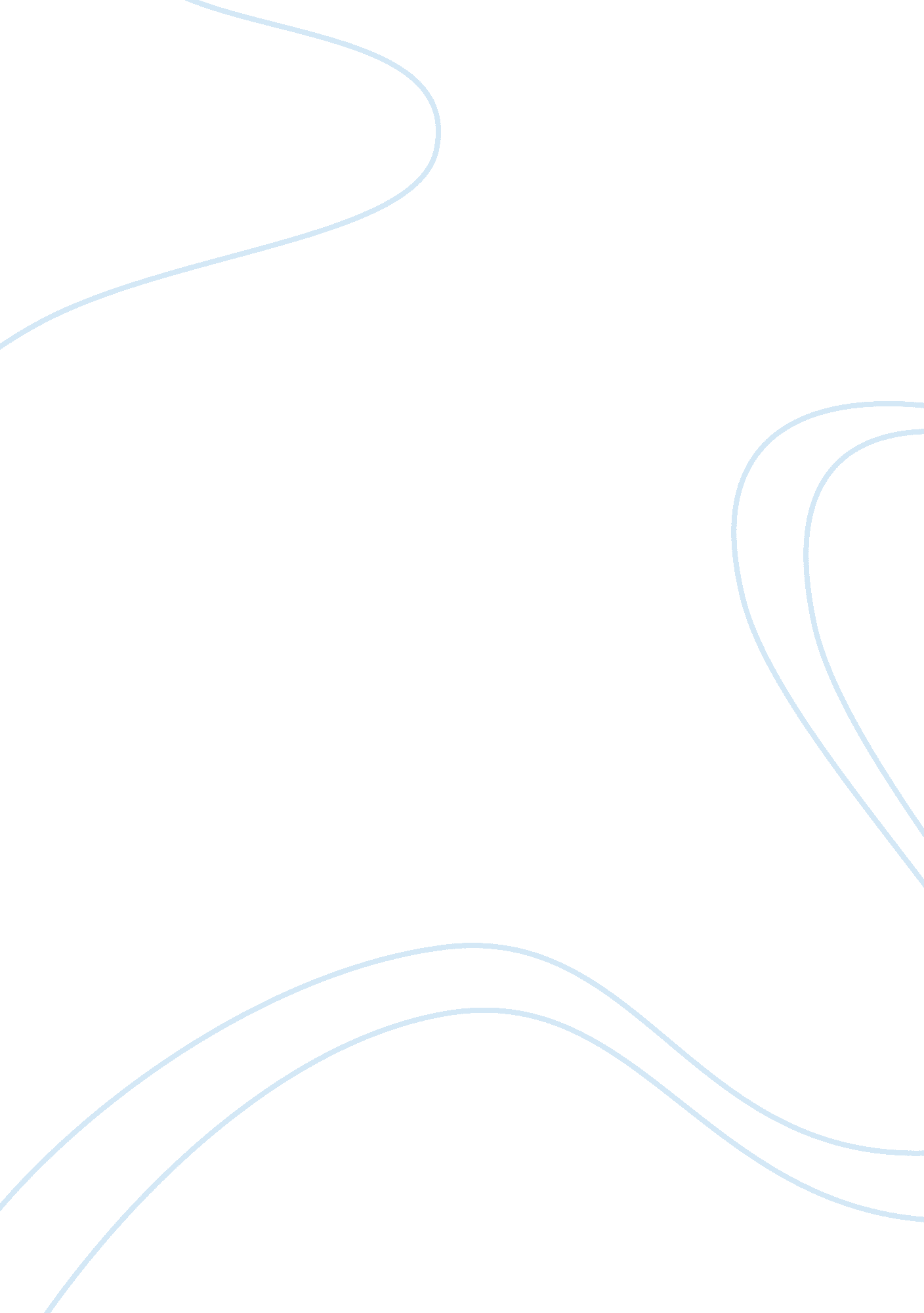 Free noise mitigation practices research paper exampleEnvironment, Pollution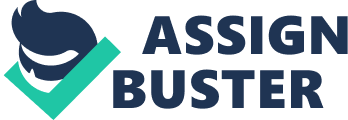 Noise has become of the disturbing things in the current world. There are so many things that produce both necessary and unnecessary noise. Nevertheless, this noise is disturbing to most people especially the very old, the very young and those people trying to concentrate on studies or work. There have been ways to mitigate the noise most of which have failed. The noise mitigation practices aim at reducing noise pollution, as well as, its impacts both outdoors and indoors (Donavan, 14). 
The noise mitigation practices include; interior sound level, which have been encouraged by local building codes. This practice involves designing exterior walls ceiling assemblies and party walls with the use of sound absorbing materials. This method is also commonly used in industrial noise control (Donavan, 23). However, when it comes to protecting industry works from noise, special methods of noise isolation from the industrial machinery are applied. 
Roadway noise is also among the leading disturbing noises that need to be mitigated. The technique of mitigating noise from the vehicles is by the introduction of hybrid vehicles. Hybrid vehicles are the type that that uses two or more different sources of power (Donavan, 26). It may be diesel and electricity, which ensure that little or no noise is produced during its operation. This method has of noise mitigation is difficult to put into practice because hybrid vehicles are very expensive both to buy and maintain. 
Commercials noise pollution can be mitigated by the law. Strict laws with harsh penalties should be put in place to mitigate commercial noise. When penalties and fines are imposed on commercial noise makers, people will stop making unnecessary noise because they will now that it is expensive (McGormley, 17). Works Cited Donavan, Paul R. Evaluating Pavement Strategies and Barriers for Noise Mitigation. Washington, D. C: Transportation Research Board, 2013. Print. 
McGormley, Robert W. Guidebook of Practices for Improving Environmental Performance atSmall Airports. Washington, D. C: Transportation Research Board, 2011. Print. 